Część 3. Informacje dotyczące konkursu grantowego:OBOWIĄZEK INFORMACYJNY DOTYCZĄCY PRZETWARZANIA DANYCH OSOBOWYCHZgodnie z art. 14 Rozporządzenia Parlamentu Europejskiego i Rady (UE) 2016/679 z dnia 27 kwietnia 2016 r. w sprawie ochrony osób fizycznych w związku z przetwarzaniem danych osobowych i w sprawie swobodnego przepływu takich danych oraz uchylenia dyrektywy 95/46/WE (ogólne rozporządzenie o ochronie danych) („RODO”) pragniemy poinformować, że:1. ADMINISTRATOR DANYCHAdministratorem Pani/Pana danych osobowych jest Fundacja PVE Dobra Energia, ul. Jana Karola Chodkiewicza 7/1C, 85-065 Bydgoszcz, zwana dalej „Administratorem”.2. DANE KONTAKTOWEW sprawach dotyczących przetwarzania Pani/Pana danych osobowych i przysługujących praw z tym związanych można się skontaktować z Administratorem poprzez adres e-mail: fundacja@pvedobraenergia.pl, lub pisemnie na adres siedziby Administratora wskazany w punkcie 1 powyżej.3. KATEGORIE DANYCH OSOBOWYCHAdministrator będzie przetwarzał Pani/Pana dane identyfikacyjne, takie jak np. Pani/Pana imię i nazwisko, stanowisko, pełniona funkcja służbowy adres e-mail, służbowy numer telefonu.4. CELE PRZETWARZANIA ORAZ PODSTAWA PRAWNA PRZETWARZANIAPani/Pana dane przetwarzane będą w celu wskazania osób reprezentujących Podmiot (klub) oraz zapewnienia obrotu prawnego, m.in. poprzez kontakt służbowy, w ramach Programu, do którego zgłasza swój udział Podmiot, który wskazał Panią/Pana jako swojego reprezentanta, przedstawiciela, członka swojego personelu lub jako swojego współpracownika.Pani/Pana dane będą przetwarzane na podstawie art. 6 ust. 1 lit. f RODO, do celów wynikających z prawnie uzasadnionych interesów realizowanych przez Administratora.5. OKRES PRZECHOWYWANIA DANYCHPani/Pana dane osobowe będą przechowywane do momentu wygaśnięcia podstawy prawnej ich przetwarzania.6. ODBIORCY DANYCHOdbiorcą Pani/Pana danych osobowych mogą zostać uprawnione organy publiczne oraz podmioty świadczące usługi na rzecz Administratora, na podstawie zawartych umów.7. ŹRÓDŁO POCHODZENIA DANYCH OSOBOWYCHPani/Pana dane zostały udostępnione Administratorowi w związku z umową lub Wnioskiem przez podmiot, który wskazał Panią/Pana jako swojego reprezentanta, przedstawiciela, członka swojego personelu bądź jako swojego współpracownika.8. PRZEKAZYWANIE DANYCH POZA EOGPani/Pana dane osobowe nie będą przekazywane do odbiorców znajdujących się w państwach poza Europejskim Obszarem Gospodarczym.9. PRAWA OSOBY, KTÓREJ DANE DOTYCZĄPrzysługuje Pani/Panu prawo:a) dostępu do swoich danych osobowych i żądania ich kopii,b) sprostowania swoich danych osobowych,c) żądania ograniczenia przetwarzania swoich danych,d) usunięcia danych, jeżeli nie jest realizowany żaden inny cel przetwarzaniaW zakresie, w jakim podstawą przetwarzania Pani/Pana danych osobowych jest przesłanka prawnie uzasadnionego interesu administratora, przysługuje Pani/Panu prawo wniesienia sprzeciwu wobec przetwarzania Pani/Pana danych osobowych.W celu skorzystania z powyższych praw należy skontaktować się z Administratorem. Dane kontaktowe wskazane są w punkcie 2 wyżej.10. PRAWO WNIESIENIA SKARGIPrzysługuje Pani/Panu również prawo wniesienia skargi do organu nadzorczego, tj. Prezesa Urzędu Ochrony Danych Osobowych, ul. Stawki 2, 00-193 Warszawa11. INFORMACJA O ZAUTOMATYZOWANYM PODEJMOWANIU DECYZJI, W TYM PROFILOWANIUPani/Pana dane osobowe, nie będą przetwarzane w sposób zautomatyzowany, w tym profilowane.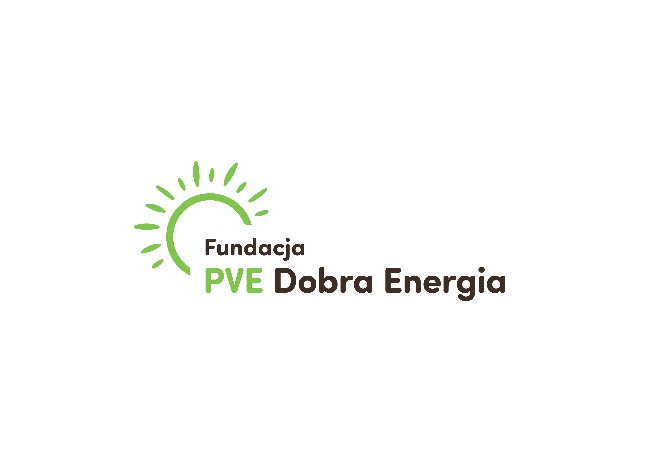 WNIOSEK O GRANT W RAMACH OGÓLNOPOLSKIEGO PROGRAMU
DLA DZIEWCZĘCYCH KLUBÓW SPORTOWYCH Prosimy o wypełnienie wniosku na komputerze, a następnie wydrukowanie wypełnionego wniosku, podpisanie i odesłanie skanu na adres: fundacja@pvedobraenergia.pl Część 1. Informacje wstępne:WNIOSEK O GRANT W RAMACH OGÓLNOPOLSKIEGO PROGRAMU
DLA DZIEWCZĘCYCH KLUBÓW SPORTOWYCH Prosimy o wypełnienie wniosku na komputerze, a następnie wydrukowanie wypełnionego wniosku, podpisanie i odesłanie skanu na adres: fundacja@pvedobraenergia.pl Część 1. Informacje wstępne:1.1. Nazwa klubu:1.2. Forma organizacyjno-prawna (zgodnie z KRS lub innym rejestrem/ewidencją):1.3. Nazwa organu rejestrowego wraz z podaniem numeru, pod którym jest wpisany klub (numer KRS lub inny numer rejestrowy) oraz datą wpisu:1.4. Dyscyplina/y sportu uprawiana/e w klubie:1.5. Adres korespondencyjny klubu (ulica z numerem, kod pocztowy, miejscowość):1.6. Województwo:1.7. Liczba mieszkańców gminy, w której działa klub (według danych na stronie GUS zawartych w tabeli excel w arkuszu numer 21: https://stat.gov.pl/obszary-tematyczne/ludnosc/ludnosc/powierzchnia-i-ludnosc-w-przekroju-terytorialnym-w-2022-roku,7,19.html)1.8. Link do strony www i/lub FB, IG klubu:1.9. Imię i nazwisko osoby lub osób upoważnionych do reprezentowania klubu wraz ze wskazaniem sposobu reprezentacji (jednoosobowa, łączna itp.):1.10. Telefon i adres e-mail osoby lub osób upoważnionych do reprezentowania klubu:Część 2. Informacje o działalności klubu:Część 2. Informacje o działalności klubu:3.1. Dlaczego klub postanowił zgłosić się do konkursu grantowego „Z dobrą energią możesz więcej”? Jaka jest Wasza motywacja? Na co najbardziej potrzebujecie środków?3.1. Dlaczego klub postanowił zgłosić się do konkursu grantowego „Z dobrą energią możesz więcej”? Jaka jest Wasza motywacja? Na co najbardziej potrzebujecie środków?3.2. Na co planujecie przeznaczyć pieniądze otrzymane w ramach grantu? Wskażcie listę wydatków wraz z planowanymi kosztami (kwota grantu to 5000 zł):3.2. Na co planujecie przeznaczyć pieniądze otrzymane w ramach grantu? Wskażcie listę wydatków wraz z planowanymi kosztami (kwota grantu to 5000 zł):NAZWA WYDATKU:KWOTA:3.3. Jakie są sportowe marzenia klubu? Co klub chciałby osiągnąć w najbliższym czasie i za kilka lat (możecie tutaj opisać nie tylko marzenia całego klubu, ale także poszczególnych dziewczyn)?3.3. Jakie są sportowe marzenia klubu? Co klub chciałby osiągnąć w najbliższym czasie i za kilka lat (możecie tutaj opisać nie tylko marzenia całego klubu, ale także poszczególnych dziewczyn)?3.4. Czy jest coś jeszcze, co chcecie napisać o klubie/drużynie (napiszcie tu wszystko, co może mieć znaczenie dla komisji konkursowej)?3.4. Czy jest coś jeszcze, co chcecie napisać o klubie/drużynie (napiszcie tu wszystko, co może mieć znaczenie dla komisji konkursowej)?Oświadczam(-y), że:akceptuję(-emy) Regulamin konkursu grantowego „Z dobrą energią możesz więcej”wszystkie podane we wniosku informacje są zgodne z aktualnym stanem prawnym 
i faktycznym.______________________________________________________________________(data i podpis osoby upoważnionej lub podpisy osób upoważnionych do składania oświadczeń w imieniu klubu)Dziękujemy za wypełnienie wniosku i zainteresowanie konkursem grantowym Fundacji PVE Dobra Energia. 